Муниципальное дошкольное 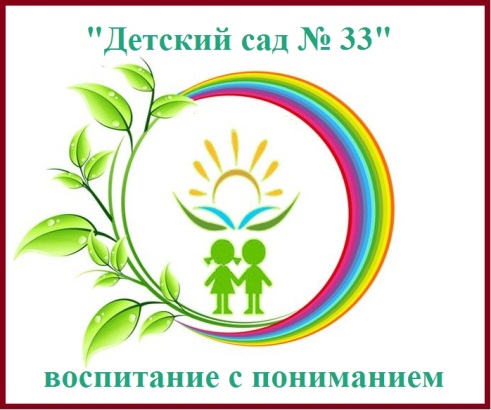 образовательное учреждение «Детский сад № 33»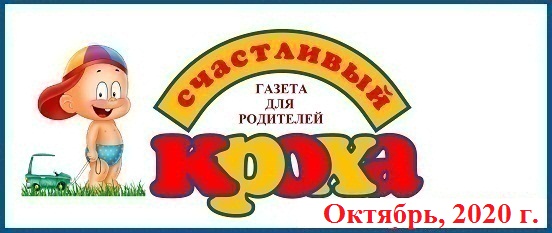 Тема номера: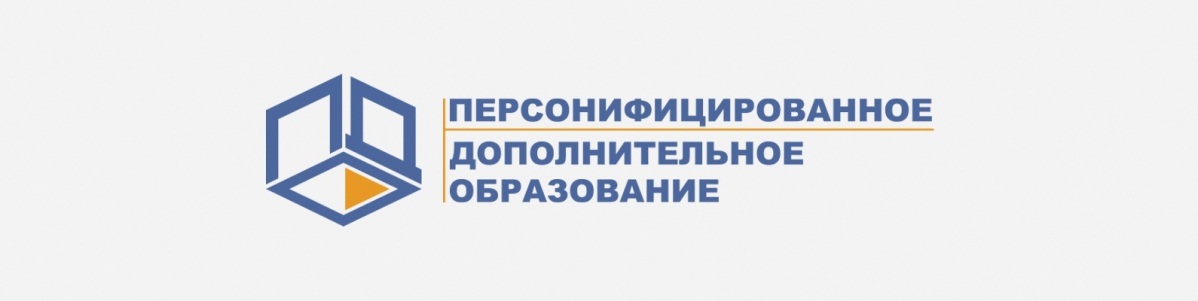 В этом номере: Что такое ПФДО?А сертификат — это что?Сколько действует этот сертификат?Как его получить?Какие документы нужны?А если мой ребенок нигде не занимается, я могу этот сертификат кому-то отдать?А если я запишу ребенка в кружок, а он не захочет ходить?А если средств на сертификате не хватит?Обязательно ли получать сертификат?Как финансируется дополнительное образование?Где узнать о существующих программах?Что означают деньги на сертификате?Что такое «сертифицированные программы»?Почему обнуляется номинал сертификата?Что делать, если номинал сертификата обнулился?При оформлении на портале персонифицированного дополнительного образования Ярославской области (https://yar.pfdo.ru) онлайн заявки на получение сертификата дополнительного образования на электронную почту не пришла форма заявления или номер сертификата.Не помните номер сертификата дополнительного образования.В персональных данных ребенка ошибка.При создании заявки на получение сертификата ошиблись в указании муниципалитета.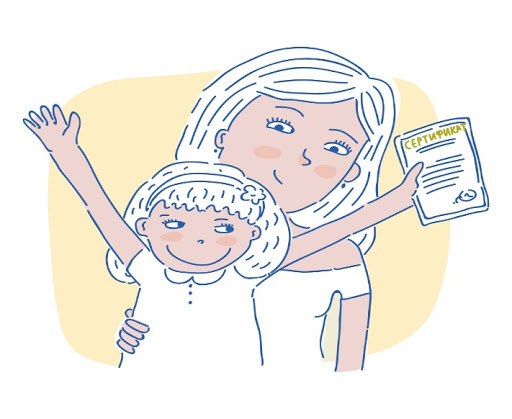 Уважаемые родители!Данный номер нашей газеты поможет вам разобраться во всех вопросах, связанных с внедрением системы персонифицированного дополнительного образования, получением и использованием сертификата дополнительного образования, выбором дополнительных общеобразовательных программ. Разберемся вместе с Вами!Что такое ПФДО?ПФДО — это новая схема финансирования дополнительного образования, благодаря которой дети смогут обучаться бесплатно в любой организации, в том числе и частной, используя бюджетные средства.А сертификат — это что?Сертификат дополнительного образования (далее – сертификат) – это уникальный номер, реестровая запись. Сертификат предназначен для детей Ярославской области в возрасте от 5 до 18 лет в соответствии с порядком, установленным Положением о персонифицированном дополнительном образовании вашего муниципалитета.Сколько действует этот сертификат?Сертификат оформляется один раз и действует до совершеннолетия ребенка.Как и где можно получить сертификат дополнительного образования?Оформить сертификат можно двумя способами. Первый способ: оформить онлайн-заявку на Портале (https://yar.pfdo.ru). Затем, в течение 20 дней, активировать сертификат в любой из образовательных организаций муниципалитета.Второй способ: личный визит в одну из таких образовательных организаций.Также информацию об организациях можно запросить в муниципальном опорном центре (далее – МОЦ) – организации, которая обеспечивает внедрение системы ПДО в муниципалитете и консультирует организации и общественность. Какие документы нужны для оформления сертификата?Для получения и активации сертификата необходимы следующие документы:1.	Документ, удостоверяющий личность заявителя (родителя, законного представителя)2.	Документ, удостоверяющий личность ребёнка (свидетельство о рождении или паспорт)3.	Документ, содержащий сведения о регистрации ребёнка по месту жительства или месту пребывания.Ребенок старше 14 лет может получить сертификат самостоятельно. Сертификат дополнительного образования оформляется один раз и действует до совершеннолетия ребенка.После получения сертификата его можно распечатать, сохранить в телефоне или записать его номер, он же логин, и пароль. Выдача специальных бланков с номерами сертификатов не предусмотрена.А если мой ребенок нигде не занимается, я могу этот сертификат кому-то отдать?Нет, это индивидуальный документ, который закреплен за вашим ребенком.А если я запишу ребенка в кружок, а он не захочет ходить?Вы сможете менять кружки или секции, предварительно отказавшись от предыдущей услуги. То есть не понравилось ребенку заниматься — забираете сертификат и несете в другой выбранный (или вообще никуда, это ваше право). Главное, чтобы были свободные места.А если средств на сертификате не хватит?Если стоимость занятий превышает лимит сертификата, то недостающую сумму можно доплатить.Обязательно ли получать сертификат? Да, обязательно. В новом учебном году он необходим, чтобы записать ребенка в кружки и секции, реализующие программы дополнительного образования. В Ярославской области, как и в 40 регионах России, продолжается апробация системы персонифицированного дополнительного образования. Она проходит в рамках национального проекта «Образование». Основной инструмент этой системы – сертификат.Как финансируется дополнительное образование?В настоящее время действуют два способа финансирования дополнительного образования. Традиционный, как и раньше, предусматривает, что средства из бюджетов муниципалитетов направляются напрямую в учреждения дополнительного образования, и те распоряжаются ими, предоставляя услуги.Второй способ отрабатывает новый механизм финансирования – «Деньги идут за ребенком». Это значит, что в случае записи на сертифицированную программу появляется возможность оплаты занятий за счет средств, выделенных на сертификат. Пока из всего объема финансирования на работу по второму способу выделено около 10%.Где узнать о существующих программах?Тестирование новой системы не влияет на доступность дополнительного образования. Выбрать занятие для ребенка можно с помощью Портала-навигатора персонифицированного дополнительного образования детей Ярославской области - https://yar.pfdo.ru/ Сейчас в его базу уже внесены более 600 организаций, оказывающих услуги по дополнительному образованию, и более 7 тысяч программ по всем направлениям – от художественного и технического до естественнонаучно и туристско-краеведческой.Что означают деньги на сертификате?Сумма на сертификате означает потенциальную возможность получить услугу дополнительного образования по сертифицированной программе. Номинал сертификата – это объем закрепленных за ним средств. Он определяется каждым муниципальным образованием самостоятельно на финансовый год. Так, в Ярославле в 2019 году он составлял 9300 рублей, или около 770 рублей в месяц. Объем услуг и сумма на сертификате отражаются в личном кабинете ребенка. При этом деньги на сертификате нельзя накопить, обналичить, объединить с суммой другого ребенка или передать ему.Что такое «сертифицированные программы»?Программы дополнительного образования распределены по трем реестрам – сертифицированные, платные и бюджетные. Занятия по платным программам идут за счет родителей, по бюджетным – за счет бюджета. «Сертифицированная» означает, что появляется возможность оплаты занятий за счет средств, выделенных на сертификат. При выборе сертифицированной программы средства на нее резервируются до конца учебного года.Почему обнуляется номинал сертификата?На сертификате указывается объём средств, который может заплатить муниципальный бюджет за получение Вашим ребёнком дополнительного образования, если Вы выбрали сертифицированную программу. Если Вы не выбрали ни одну сертифицированную программу, то сумма средств на сертификате всё равно уменьшается до нуля, когда будет израсходован общий объем обеспечения сертификатов.Поскольку сейчас новая система работает в тестовом режиме, из всего объема финансирования на сертифицированные программы выделено 10%. Что делать, если номинал сертификата обнулился?Нулевой номинал сертификата означает, что сейчас нет возможности записаться на сертифицированную программу. Но можно выбрать ребенку занятие по душе в реестре бюджетных программ с помощью Портала-навигатора персонифицированного дополнительного образования детей Ярославской области - https://yar.pfdo.ru/ .Бюджетных программ на портале – большинство, более 5 тысяч из 7 существующих, по всем направлениям – от художественного и технического до естественнонаучно и туристско-краеведческой. Как и раньше, средства на них направляются напрямую из бюджетов муниципалитетов. Сертификаты в этом случае служат только для учета детей.При оформлении на портале персонифицированного дополнительного образования Ярославской области (https://yar.pfdo.ru) онлайн заявки на получение сертификата дополнительного образования на электронную почту не пришла форма заявления или номер сертификата.Для получения формы заявления или выписки из реестра сертификатов дополнительного образования (доступ в личный кабинет ребенка) необходимо обратиться в муниципальный опорный центр в том муниципальном образовании, где зарегистрирован ребенок. Муниципальный опорный центр - организация, ответственная за развитие дополнительного образования в каждом муниципальном образовании Ярославской области. Список муниципальных опорных центров представлен на портале персонифицированного дополнительного образования Ярославской области (https://yar.pfdo.ru) во вкладке «Получить сертификат», а также на странице департамента образования Ярославской области.Не помните номер сертификата дополнительного образования.На портале персонифицированного дополнительного образования Ярославской области (https://yar.pfdo.ru) необходимо нажать на ссылку «Получить сертификат». Выбрать пункт «Напомнить номер сертификата». Ввести персональные данные ребенка. Нажать кнопку «Поиск». Если персональные данные введены так же, как при регистрации, то будет отображен номер сертификата.В персональных данных ребенка ошибка.Если сертификат дополнительного образования еще не активирован, то можно обратиться в организацию, принимающую заявления на получение сертификатов того муниципального образования Ярославской области, в который была направлена заявка. Данная организация через свой личный кабинет в АИС «Реестр сертификатов» найдет заявку на Вашего ребенка и отредактирует ее.Если сертификат дополнительного образования уже активирован, то необходимо подать заявку на уточнение персональных данных. Её можно подать через организацию, принимающую заявление на получение сертификатов, или самостоятельно через портал персонифицированного дополнительного образования Ярославской области (https://yar.pfdo.ru). Для этого необходимо нажать на ссылку «Получить сертификат», начать процедуру подачи заявки так же, как при получении сертификата. На третьем шаге нажать на ссылку «Внести уточнения в персональные данные» и внести номер сертификата, выбрать причину изменений, отметить галочками поля, в которые планируется внести изменения. Ознакомиться с условиями Правил персонифицированного финансирования дополнительного образования детей и муниципальным Положением о персонифицированном образовании, а также Пользовательским соглашением АИС «Реестр сертификатов» и подтвердить, поставив галочки.При создании заявки на получение сертификата ошиблись в указании муниципалитета.Если сертификат еще не активирован, то можно обратиться в организацию, принимающую заявления на получение сертификатов того муниципального образования Ярославской области, в который была направлена заявка. Данная организация через свой личный кабинет в АИС «Реестр сертификатов» найдет заявку на Вашего ребенка и отзовет ее.Активация сертификата – это подтверждение персональных данных ребенка. Для активации сертификата необходимо предоставить в организацию, принимающую заявления на получение сертификатов, подписанное заявление на получение сертификата и документы на ребенка.Если сертификат уже активирован, то необходимо подать заявку на внесение изменений в связи с изменением муниципального образования, в котором проживает ребенок. Заявку можно подать через организацию, принимающую заявление на получение сертификатов, или самостоятельно через портал персонифицированного дополнительного образования Ярославской области (https://yar.pfdo.ru). Для этого необходимо перейти по ссылке «Получить сертификат», начать процедуру подачи заявки так же, как при получении сертификата. На третьем шаге необходимо нажать на ссылку «Внести изменения в связи с изменением муниципалитета проживания», внести номер сертификата и заполнить все поля. Ознакомиться с условиями Правил персонифицированного финансирования дополнительного образования детей и муниципальным Положением о персонифицированном дополнительном образовании, а также Пользовательским соглашением АИС «Реестр сертификатов» и подтвердите, поставив галочки.